23.06.2020 r.Edukacja polonistycznaDzień Taty. Nie zapomnij złożyć Tacie życzeń i dać wykonaną laurkę.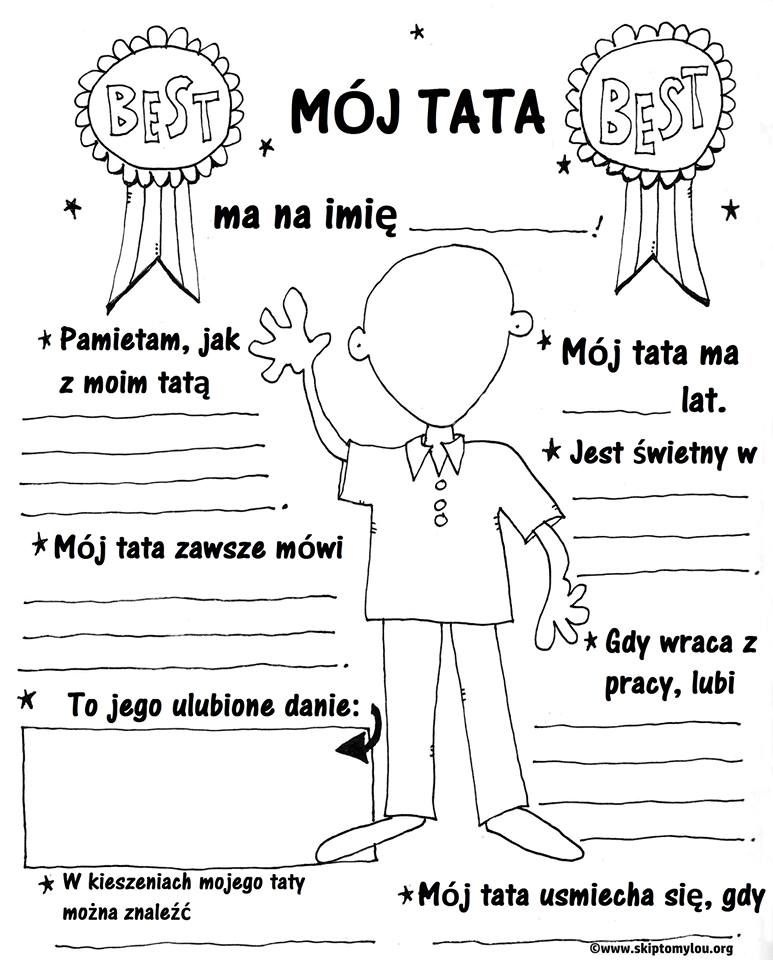 Edukacja muzyczna. Zapoznaj się z „Piosenką dla taty” i spróbuj Mu ją zaśpiewać z okazji Jego święta.https://www.youtube.com/watch?v=mt0sB30wsh8Edukacja informatyczna.Narysuj swojego Tatę w programie Paint.